附件1尸检机构认定尸检机构认定（办事指南）一、事项清单目录名称：尸检机构认定基本编码：360723002000事项名称：尸检机构认定二、事项层级事项层级：市（州）级三、办事对象办事对象：企业法人、事业法人四、服务主题法人服务主题：医疗卫生五、办件类型办件类型：承诺件六、办结时限法定办结期限：45日法定办结时限说明: 《医疗事故争议中尸检机构及专业技术人员资格认定办法》第八条承诺办结期限：45日承诺办结时限说明：结合业务办理实际七、申请期限和受理期限申请期限：全年均可办理受理期限：当场受理八、审批结果审批结果名称：《尸检机构认定的批复》审批结果类型：批文九、是否需要申报材料是否需要申报材料： 是审查要点（一）逐项提交各项资料。行政相对人权利及义务（一）行政相对人权利：依法享有知情权、陈述权、申辩权，有权依法申请行政复议或者提起行政诉讼。（二）行政相对人义务：应当如实向行政机关提交有关材料和反映真实情况，并对其申请材料实质内容的真实性负责。十二、中介服务是否需要中介机构辅助审批：否服务项目名称：服务机构名称：服务时限：有无收费：收费类型：收费标准：收费减免情形：备注：十三、事项收费是否收费：否收费标准：收费项目名称：收费标准：是否允许减免：减免标准：减免原因：涉及法律法规：十四、特殊程序是否特殊程序：否特别程序种类： 特别程序名称：特别种类时限： 备注：十五、通办范围不支持通办十六、法律依据（一）法律法规名称：1.国务院《医疗事故处理条例》2.卫生部《医疗事故争议中尸检机构及专业技术人员资格认定办法》十七、受理条件【予以批准的条件】 （一）至少具有2名按照本规定取得相应资格的病理解剖专业技术人员，其中至少1名为主检人员；
（二）解剖室业务用房面积不少于15平方米；
（三）具有尸检台、切片机、脱水机、吸引器、显微镜、照相设备、计量设备、消毒隔离设备、病理组织取材工作台、贮存和运送标本的必要设备、尸体保存设施以及符合环保要求的污水、污物处理设施；
（四）省、自治区、直辖市卫生行政部门规定的其他条件。【不予批准的条件】不符合上述批准条件，不予受理。十八、申请材料材料名称：1.尸检机构认定的申请；2.组织机构代码证（或证明事项告知承诺书）；3.相关人员资质证件（复印件）；4.解剖室图纸（大于15平方米）；5.设备清单；6.相关设施说明。材料类型：原件和复印件材料形式：纸质和电子材料必要性：是原件份数：2复印件份数：2来源渠道：申请人自备来源渠道说明：申请人自备材料分类：申请示范材料：尸检机构认定的申请示范文本空白表格：填报须知：加盖公章备注：十九、办理流程（一）预约【预约电话】0791-83986757（二）申请【窗口提交】：南昌市卫生健康委医政医管和药政科【接收地址】：南昌市红谷滩区红谷大厦A座5楼501	【工作时间】：星期一至星期五上午9:00-12:00；下午13:30-17:00 （法定节假日除外）。（三）受理符合尸检机构认定审批条件，材料齐全的，可当场受理。提交申请但申请材料不齐全或者不符合法定形式，一次性告知需要补正的全部材料。（四）审查对决定予以受理的申请，在规定的时间内对申请材料是否符合办理条件进行书式审查。（五）决定对符合办理条件的申请，在承诺办结时限内作出予以批准的决定；不符合办理条件的，在承诺办结时限内作出不予批准的决定。（六）制证发证对符合办理条件的，发函批复，对不符合办理条件的，告知不予批准的理由。（七）实人认证不需要实人认证。（八）办理进程查询【窗口查询】：南昌市红谷滩区红谷大厦A座5楼501【电话查询】：0791-83986757【查询时间】：星期一至星期五上午9:00-12:00；下午13:30-17:00 （法定节假日除外）。（九）办理结果《关于同意XX单位开展尸检工作的批复》（十）送达方式送达方式：现场领取或邮寄领取地址：南昌市红谷滩区红谷大厦A座5楼501工作时间：星期一至星期五上午9:00-12:00；下午13:30-17:00 （法定节假日除外）。二十、办理流程图流程图名称：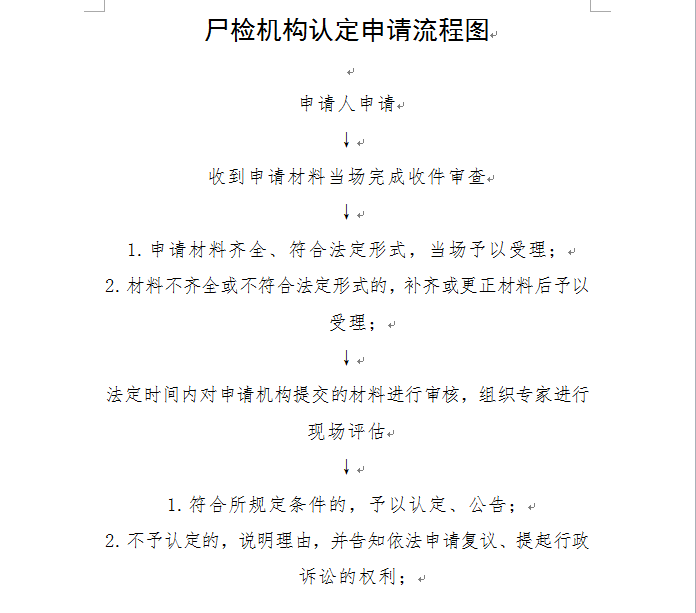 二十一、结果样本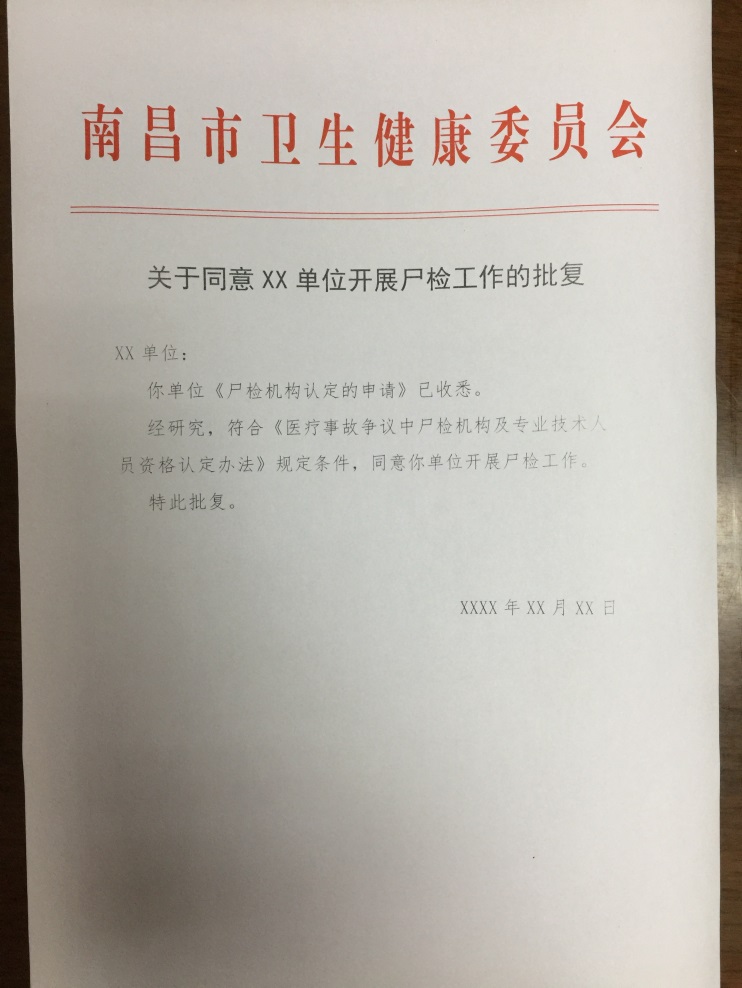 二十二、申请材料形式标准1、由申请人编写的文件按A4规格纸张打印；2、申请表中各项内容填写清晰、明了，与实际情况一致；3、申请材料的复印件应清晰。二十三、是否支持物流快递是否支持物流快递：是